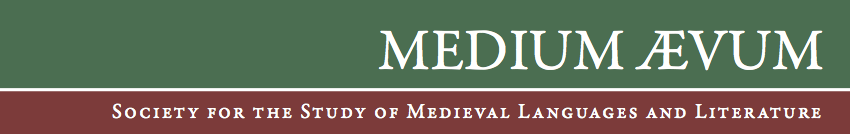 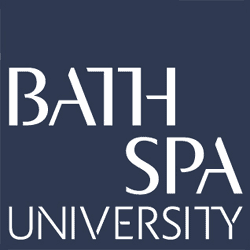 Gender and Medieval Studies conference 2013Gender in Material Culture4-6 Jan 2013Bath Spa UniversityCorsham Court campus, Corsham, WiltshireFriday 4th January10am  Registration and coffee10.45am  Welcome and opening remarks (Bronach Kane, Bath Spa University)11am Parallel sessionsSession 1a: The BarnEmbodiment and the (Christian) Male GazeConvenor:  Katherine Lewis, University of HuddersfieldSarah Schäfer-Althaus, University of Paderborn, GermanyThe Materiality of the Body – the Body as Material: An Investigation of the Breast in Women’s HagiographyMonika Winiarczyk, University of GlasgowThe Feminine Mystique: Gendering the Medieval JewMónica Ann Walker Vadillo, Complutense University, MadridMale Lust, Female Vanity: Gender Responses to Bathsheba's Bath in Late Medieval Books of HoursSession 1b:  The Conference RoomGendered Gift-givingConvenor: Elena Woodacre, University of WinchesterLaura Crombie, University of YorkGendered giving; the roles played by women in the archery and crossbow guilds of Flanders as shown by donations to their chapelsSheila Sweetinburgh, University of KentGift-giving: a tale of two mazers at east Kent hospitals12.30pm   Lunch1.30pm  Parallel SessionsSession 2a:  The BarnReligious Spaces and ‘Things’Convenor:  Liz Herbert McAvoySusannah Chewning, Union County College"A real, very dirty window": The Gendered View from the AnchorholdJessica Cheetham, University of BristolTranscending Spiritual Boundaries at HelftaSession 2b: The Conference RoomDress and IdentityConvenor:  Pam Walker, University of ManchesterHadas Hirsch, Oranim Academic College of EducationShoes as a gendered discourse in medieval legal Muslim sourcesToby Martin, Independent ResearcherBrooches, Dress and the Embodiment of Ethnic Tradition in Early Anglo-Saxon EnglandAnthoullis Demosthenous, Ministry for Education and Culture, CyprusEarrings for Men in Byzantium3pm  Coffee 3.15pm  Parallel SessionsSession 3a: The BarnHousehold materials - text and imagery Convenor:  Bronach Kane, Bath Spa UniversityHollie Morgan, University of York‘Levedis and Maidens Bright in Bour’: Women and their Beds in Late-Medieval EnglandKrista Murchison, University of OttawaGrinding Sand to Leave the Wheat: Domestic Imagery in the Ancrene WisseSession 3b: The Conference RoomObjects of exchange Convenor: Laura Crombie, University of YorkMarianne Wilson, University of NottinghamGender and the construction of religious identity: The inhabitants of Lincoln Cathedral close 1450-1500Aysu Dincer, University of Warwick‘A storehouse to serve our needs’: Attitudes towards precious stones in the Eastern Mediterranean4.15pm    Coffee	6.15pm  Wine reception, Corsham CourtOptional viewing of art gallery owned by the Methuen family(Estates notice: drinks may not be brought down the main stairs or into the art gallery)Saturday 5th January10.15am  Parallel SessionsSession 4a: The Barn  Bodies, Relics and Wounds Convenor:  Patricia Skinner, Swansea University Kathryn Loveridge, Swansea UniversityThe Curse of Christ’s Wound: Christ’s Blood as ‘Anti-relic’Victoria Blud, University of YorkA Clip of the Tongue: Proxies, prosthetics and relicsKatherine Hindley, Yale University
The Side Wound of Christ: Image, Text, and GenderSession 4b: The Conference RoomVisualising Religious Identities Convenor:  Miri Rubin, QMUL Kyunghee Pyun, Pratt Institute, New YorkHumility or Privilege: Portrayal of Monks in Illuminated Service BooksEliana Corbari, University of BristolVisible Women at the Heart of Vernacular Theology in Late Medieval ItalyKatie Bugyis, University of Notre DameGender-Polyphony in the Prayers of Women Religious in High Medieval England11.45am  Coffee12pm  Parallel SessionsSession 5a: The BarnPious ‘Things’ - Text and Performance Convenor: To be confirmedLaura Varnam, University College, OxfordDesirable Objects and Performative Texts: The Material Culture of Mysticism in The Book of Margery KempeDaisy Black, University of Manchester ‘Nayles Large and Lang’: Masculine Identity and the Anachronic Object in the York Crucifixion Play’Session 5b: The Conference RoomVisualising Legal LandscapesConvenor:  Simon Sandall, University of WinchesterKatherine Weikert, University of WinchesterPrivacy, prestige and perception: The use of space and gendered authority in the Central Middle AgesNicholas Schroeder, University of OxfordHomines solvunt friskingam, feminæ linum: Womenʼs Rents and Gifts in Manors between the Meuse and the Mosel (10th-13th C.)1pm  Lunch 2pm Parallel SessionsSession 6a: The BarnMateriality in Romance and Literature Convenor: Laura Varnam, University of OxfordSiobhan Wyatt, Emmanuel College, CambridgeA Gift to Oneself: The Body of Percival's Sister in Malory's Le Morte DarthurGabriela Cavalheiro, King’s College LondonPossessions to make him noble: locating material culture in Middle English romancesAnastasija Ropa, University of Wales, Bangor 
'Lors entra en la sale a cheval une molt bele damoisele': ladies on horseback in the Lancelot-Grail cycleJacek Olesiejko, Adam Mickiewicz University, Poznań, PolandThe Fates of Judith in Anglo-Saxon England – a study in conceptions of Judith as a woman-warrior in Old English literatureSession 6b:  The Conference RoomCommemoration and EmbodimentConvenor:  Simon Doubleday, Hofstra UniversityPam Walker, University of Manchester Medieval Bling: The display of jewellery on women’s funeral monuments in the fourteenth and fifteenth centuries.Michaela Zoschg, Courtauld Institute of Art The Queen’s Two Bodies: Constructing Identities in Fourteenth-century Tomb Monuments of Royal Women Jessica Barker, Courtauld Institute of Art “Faithfulness in Effigy?” Married Women on Late-Medieval Funerary MonumentsVictoria Thompson, University of the Highlands and IslandsBeyond the Middleton Warrior: Women and Men on the Stone Sculpture of Northern England in the Ninth to Eleventh Centuries4pm   Coffee  7pm  Conference Dinner, Methuen Arms Hotel, Corsham Sunday 6th January10.15am  Parallel sessionsSession 7a: The BarnFashioning Femininities in LiteratureConvenor:  Matt Mesley, University of ZurichElizabeth Cox, Swansea UniversityBeaghroden cwen [queen diademed or adorned with rings or armlets]: The commodification of women through ‘re-clothing’ in Old English poetryElizabeth Reid, Macquarie University, SydneyHeaven and Hell on Earth: Clothing, Memory and the Supernatural for Late-Medieval Lay WomenJoanna Royle, Glasgow International College/Glasgow UniversityMaterialising the female saint: The clothed body of Christina of MarkyateSession 7b:  The Conference RoomMaterials of DevotionConvenor:  To be confirmedKatja Fält, University of Jyväskylä					 Embroidered scenes of Crucifixion: Liturgical textiles, the body of Christ, and gender in late medieval material culture of the Diocese of TurkuEllie Pridgeon, University of LeicesterGender and Patronage in English Churches: St Christopher Wall Paintings Alexandra Fried, University of LeicesterThe Role of the Madonna and Child in Medieval Sweden11.45am   Coffee12pm   GMS Annual Business Meeting 1pm     Lunch  2pm   Optional visit to view the St Christopher wall paintings at Lacock Abbey, Wiltshire, (National Trust) with an introduction from Dr Ellie Pridgeon (University of Leicester)(Mini-bus transport to and from the abbey is provided, with return drop-offs at Chippenham train station and Corsham court, BSU) 5pm   Conference close